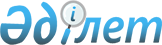 Об определении видов общественных работ для отбывания наказания в виде привлечения к общественным работам
					
			Утративший силу
			
			
		
					Постановление акимата города Актау от 02 апреля 2015 года № 370. Зарегистрировано Департаментом юстиции Мангистауской области от 29 апреля 2015 года № 2695. Утратило силу постановлением акимата города Актау Мангистауской области от 10 ноября 2020 года № 01-01/237
      Сноска. Утратило силу постановлением акимата города Актау Мангистауской области от 10.11.2020 № 01-01/237 (вводится в действие по истечении десяти календарных дней после дня его первого официального опубликования).

      Примечание РЦПИ.

      В тексте документа сохранена пунктуация и орфография оригинала.
      В соответствии со статьей 43 Уголовного Кодекса Республики Казахстан от 3 июля 2014 года, акимат города ПОСТАНАВЛЯЕТ:
      1. Для отбывания наказания в виде привлечения к общественным работам, видами бесплатных общественных полезных работ, не требующих определенной квалификации определить работы благоустройства и санитарной очистки улиц и микрорайонов в сфере жилищно-коммунального хозяйства, санитарная очистка дорог местного значения с сфере дорожного хозяйства и работы по посадке и ухаживанию саженцев, по ухаживанию многолетних насаждении с сфере озеленения, осуществляемые в общественных местах в черте города, по месту жительства осужденного лица.
      2. Руководителям государственных учреждении "Актауский городской отдел жилищно-коммунального хозяйства и жилищной инспекции", "Актауский городской отдел пассажирского транспорта и автомобильных дорог" и акиму села Умирзак:
      организовать отбывание наказания в виде привлечения к общественным работам по месту жительства осужденного в объектах жилищно-коммунальных, озеленительных, дорожных хозяйств.
      3. Государственному учреждению "Аппарат акима города Актау" (Б. Изгалиев):
      обеспечить государственную регистрацию настоящего постановления в Департаменте юстиции Мангистауской области, его размещения в информационно-правовой системе "Әділет" и официального опубликования в средствах массовой информации.
      4. Контроль за исполнением настоящего постановления возложить на заместителя акима города Елтизарова Р.Т.
      5. Настоящее постановление вступает в силу со дня государственной регистрации в органах юстиции и вводится в действие по истечении десяти календарных дней после дня его первого официального опубликования.
      Аким города                             Е. Жанбыршин
					© 2012. РГП на ПХВ «Институт законодательства и правовой информации Республики Казахстан» Министерства юстиции Республики Казахстан
				